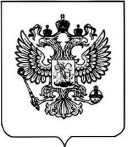 Министерство транспорта Российской Федерации(МИНТРАНС РОССИИ)Министерство транспорта Российской Федерации(МИНТРАНС РОССИИ)Министерство транспорта Российской Федерации(МИНТРАНС РОССИИ)Министерство транспорта Российской Федерации(МИНТРАНС РОССИИ)Министерство транспорта Российской Федерации(МИНТРАНС РОССИИ)ПРИКАЗПРИКАЗПРИКАЗПРИКАЗПРИКАЗ13 марта 2012 г.МоскваМоскваМосква№__________60_______________О внесении изменений в приказ Министерства транспорта Российской Федерации от 8 февраля 2011 г. № 39 В целях всестороннего взаимодействия с ветеранскими организациями в решении вопросов социально-экономического характера, поддержки и привлечения ветеранского движения к участию в отраслевых социальных программах и культурно-массовых мероприятиях п р и к а з ы в а ю:Внести в приказ Министерства транспорта Российской Федерации от              8 февраля 2011 г. № 39  «Об образовании Координационного совета ветеранских организаций при Министерстве транспорта Российской Федерации» следующие изменения:1) исключить из состава Координационного совета ветеранских организаций при Министерстве транспорта Российской Федерации Г.И. Кузнецова, 
В.В. Мальцева.2) включить в состав Координационного совета ветеранских организаций при Министерстве транспорта Российской Федерации:Т.М. Раевскую – председателя региональной общественной организации «Ветераны войны и труда автомобильного транспорта» (по согласованию);Е.А. Потрашкову – председателя общественной организации ветеранов Федерального дорожного агентства (по согласованию).Министр                                                                                                         И.Е. ЛевитинО внесении изменений в приказ Министерства транспорта Российской Федерации от 8 февраля 2011 г. № 39 В целях всестороннего взаимодействия с ветеранскими организациями в решении вопросов социально-экономического характера, поддержки и привлечения ветеранского движения к участию в отраслевых социальных программах и культурно-массовых мероприятиях п р и к а з ы в а ю:Внести в приказ Министерства транспорта Российской Федерации от              8 февраля 2011 г. № 39  «Об образовании Координационного совета ветеранских организаций при Министерстве транспорта Российской Федерации» следующие изменения:1) исключить из состава Координационного совета ветеранских организаций при Министерстве транспорта Российской Федерации Г.И. Кузнецова, 
В.В. Мальцева.2) включить в состав Координационного совета ветеранских организаций при Министерстве транспорта Российской Федерации:Т.М. Раевскую – председателя региональной общественной организации «Ветераны войны и труда автомобильного транспорта» (по согласованию);Е.А. Потрашкову – председателя общественной организации ветеранов Федерального дорожного агентства (по согласованию).Министр                                                                                                         И.Е. ЛевитинО внесении изменений в приказ Министерства транспорта Российской Федерации от 8 февраля 2011 г. № 39 В целях всестороннего взаимодействия с ветеранскими организациями в решении вопросов социально-экономического характера, поддержки и привлечения ветеранского движения к участию в отраслевых социальных программах и культурно-массовых мероприятиях п р и к а з ы в а ю:Внести в приказ Министерства транспорта Российской Федерации от              8 февраля 2011 г. № 39  «Об образовании Координационного совета ветеранских организаций при Министерстве транспорта Российской Федерации» следующие изменения:1) исключить из состава Координационного совета ветеранских организаций при Министерстве транспорта Российской Федерации Г.И. Кузнецова, 
В.В. Мальцева.2) включить в состав Координационного совета ветеранских организаций при Министерстве транспорта Российской Федерации:Т.М. Раевскую – председателя региональной общественной организации «Ветераны войны и труда автомобильного транспорта» (по согласованию);Е.А. Потрашкову – председателя общественной организации ветеранов Федерального дорожного агентства (по согласованию).Министр                                                                                                         И.Е. ЛевитинО внесении изменений в приказ Министерства транспорта Российской Федерации от 8 февраля 2011 г. № 39 В целях всестороннего взаимодействия с ветеранскими организациями в решении вопросов социально-экономического характера, поддержки и привлечения ветеранского движения к участию в отраслевых социальных программах и культурно-массовых мероприятиях п р и к а з ы в а ю:Внести в приказ Министерства транспорта Российской Федерации от              8 февраля 2011 г. № 39  «Об образовании Координационного совета ветеранских организаций при Министерстве транспорта Российской Федерации» следующие изменения:1) исключить из состава Координационного совета ветеранских организаций при Министерстве транспорта Российской Федерации Г.И. Кузнецова, 
В.В. Мальцева.2) включить в состав Координационного совета ветеранских организаций при Министерстве транспорта Российской Федерации:Т.М. Раевскую – председателя региональной общественной организации «Ветераны войны и труда автомобильного транспорта» (по согласованию);Е.А. Потрашкову – председателя общественной организации ветеранов Федерального дорожного агентства (по согласованию).Министр                                                                                                         И.Е. ЛевитинО внесении изменений в приказ Министерства транспорта Российской Федерации от 8 февраля 2011 г. № 39 В целях всестороннего взаимодействия с ветеранскими организациями в решении вопросов социально-экономического характера, поддержки и привлечения ветеранского движения к участию в отраслевых социальных программах и культурно-массовых мероприятиях п р и к а з ы в а ю:Внести в приказ Министерства транспорта Российской Федерации от              8 февраля 2011 г. № 39  «Об образовании Координационного совета ветеранских организаций при Министерстве транспорта Российской Федерации» следующие изменения:1) исключить из состава Координационного совета ветеранских организаций при Министерстве транспорта Российской Федерации Г.И. Кузнецова, 
В.В. Мальцева.2) включить в состав Координационного совета ветеранских организаций при Министерстве транспорта Российской Федерации:Т.М. Раевскую – председателя региональной общественной организации «Ветераны войны и труда автомобильного транспорта» (по согласованию);Е.А. Потрашкову – председателя общественной организации ветеранов Федерального дорожного агентства (по согласованию).Министр                                                                                                         И.Е. Левитин